City of 		(name) 		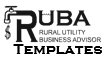 Regular City Council Meeting	(date & time)		Meeting MinutesCall to OrderRoll CallCouncil present: Council absent/excused: Council absent/unexcused: Staff present: Public present: Approval of AgendaPublic CommentApproval of Previous Meeting MinutesReports(list each department & discuss each report, including but not limited to…)Manager/Administrator report: Water/Wastewater utility report: Monthly financial report:Public HearingsOld BusinessNew BusinessAdjournAttested:Mayor (enter name)		Date	City Clerk (enter name)		Date